Fortbildung ‘Bibliodans’ 2018mit Riëtte Beurmanjer und Leonie van StraatenWas Dich erwartet:Ausdruckstanz/Freier Tanz zu Texten der biblischen Tradition.Selber tanzen, Tanz-Anweisungen entwerfen,  Musik auswählen, 
Üben im Begleiten von Gruppen. 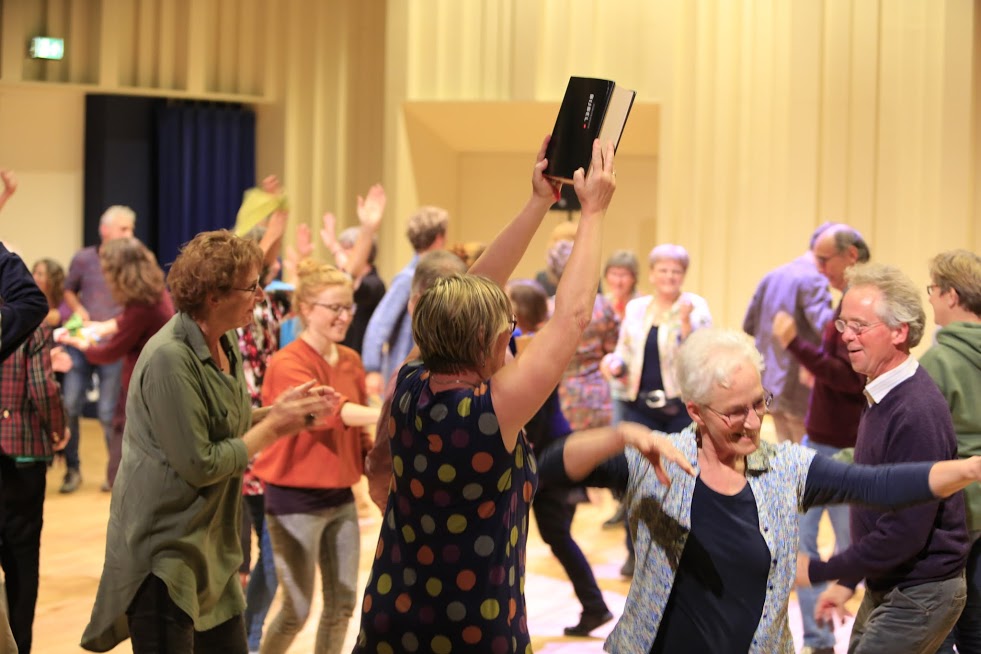 Tagungsort:Gästehaus Sonneck in 35041 Marburg/Lahn, Hebronweg 7Termin: Freitag 16.11.2018, 13.30 Uhr – Samstag 17.11.2018, 17.00 UhrZiel:Fähigkeiten entwickeln zum Entwerfen und Begleiten kurzer Tanzimprovisationen  in eigener Tanzpraxis. Preise:Seminarkosten (incl. Verpflegung)					€ 195,--Für CAT-Mitglieder 							€ 175,--Unterkunft (je nach Zimmerwunsch) ab				€   31,--Riëtte Beurmanjer und Leonie van Straaten sind Theologinnen und Pionierinnen des Kirchentanzes in den Niederlanden. Sie haben “Bibliodans” entwickelt.Anmeldung bitte bis zum 01.10.2018 an: Andrea.Woellenstein@ekkw.deeine Fortbildung der CAT-Regionalgruppe Mittein Kooperation mit der Evangelische Kirche von Kurhessen-Waldeck